ANGLEŠČINA 9. RAZRED, 9. TEDEN ( 11. 5. – 15. 5. 2020)Hello students!New week, new assignments . Let's do it with positive attitude and good spirits. You are doing a great job so far! SCHOOLS: to je tema tega tedna. Spoznali bomo različne vrste šol.-v učbeniku na strabi 60 imate opis dveh šol-preberite besedilo-v zvezek zapišite naslov TYPES OF SCHOOL ter prepišite naslednje besede:         -mixed                                               -PUBLIC    -PRIVATE         -single-sex         -boarding         -homeschooling-pri vsaki zapišite pomen, poskusite v angleščini, npr. mixed school is for both, boys and girls…..-prepišite nove besede obarvane modro iz obeh besedil in jih prevedite-zapišite (v zvezek) za vsako od obeh opisanih šol njene prednosti in slabosti,ADVANTAGES and DISADVANTAGES of BRIT School, London ( enako še za River Plate School, Argentina)….-v DZ na strani 52 rešite vse naloge!            Take care and stay well!  Your English teacher          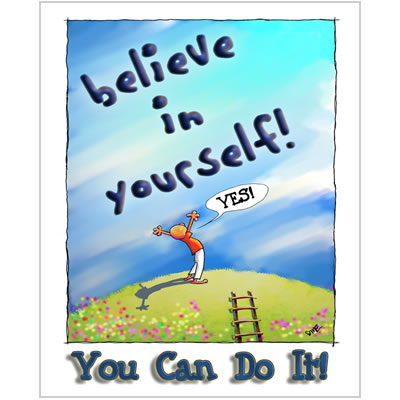 